Haitian Creole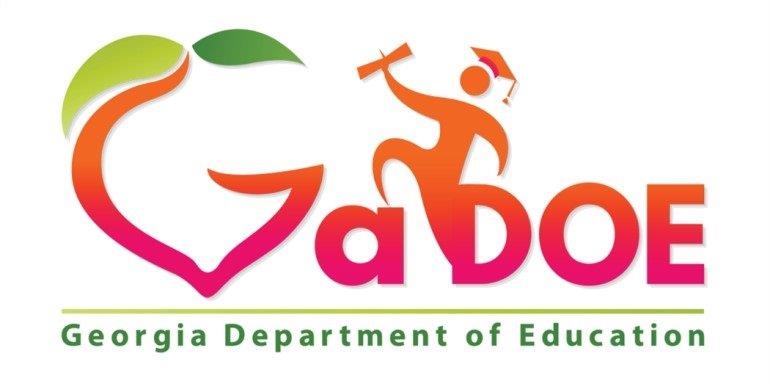 Georgia Department of EducationESOL UnitKesyonnè Obligatwa sou Lang Ou Pale LakayChè Paran oswa Gadyen:Pou nou kapab ofri pitit ou a pi bon edikasyon ki posib, nou bezwen detèmine nan ki nivo li pale ak konprann angle.  Kesyonnè sa a ede pèsonèl lekòl la deside si pitit ou a ta gen dwa kandida pou apwi anplis nan lang angle.  Kalifikasyon final pou apwi nan lang nan baze sou rezilta yon tès lang angle.MèsiNon elèv la (enfòmasyon obligatwa):__________________________________________________________________Anviwònman lengwistik (kesyon obligatwa): Ki lang pitit ou a pi byen konprann ak pale? _____________________________________________________________Ki lang pitit ou a pale pi souvan lakay?_____________________________________________________________Ki lang granmoun ki lakay ou yo itilize pi souvan lè y ap pale avèk pitit ou a?_____________________________________________________________Lang pou kominikasyon avèk lekòl la:Nan ki lang ou ta pito resevwa enfòmasyon lekòl yo?_____________________________________________________________ ____________________________________			_______________Siyati Paran an/Gadyen an/yon lòt moun					Dat